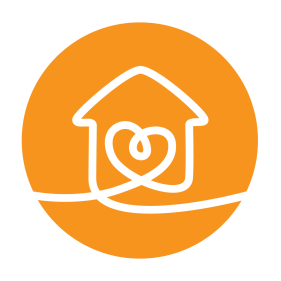 Chère famille, Nous vous remercions de bien vouloir remplir ce questionnaire qui nous permet de cerner votre environnement, de mieux vous connaître et de pouvoir satisfaire vos attentes et celles du jeune que vous allez accueillir. Nous vous invitons à le faire en famille. Vos coordonnéesNom : ………………………………………………	Prénom (contact principal) : ………………………………Adresse : ………………………………………………………………………………………………………………….Code postal : ……………………………………..	Ville : …………………………………………………………..Tél domicile : ……………………………………..Parent 1	Portable : …………………………. 	Tél bureau : ………………………….	E-mail : ………………………………………………………………………………………………………………….Parent 2	Nom :………………………………	Prénom :………………………………Portable : ………………………….	Tél bureau : ………………………….	E-mail : ………………………………………………………………………………………………………………….La composition de votre familleLe profil de votre famillePourquoi souhaitez-vous accueillir ?Quelles sont les activités que vous pratiquez en famille et vos centres d’intérêt ?Quelles sont les activités que vous pratiquez individuellement ?Indiquez-nous les activités que vous souhaiteriez partager avec votre accueilli(e) ReligionAvez-vous une religion ?	oui	nonSi oui précisez : ……………………………………………………………………………………………………….....Etes-vous pratiquant ?	oui	non	occasionnellementEtes-vous prêts à accueillir un élève d'échange d’une autre religion ?	oui	nonFumeur ou non-fumeur ? Est-ce que des membres de votre famille fument ?oui	non	uniquement dehorsSi oui, lesquels : ………………………………………………………………………………………………………....Régime alimentaireVotre famille a-t-elle un régime alimentaire particulier ? oui 	nonSi oui, le quel : ………………………………………………………………………………………………………....Accepteriez-vous d’accueillir un élève d’échange qui ait un régime alimentaire particulier ?oui 	nonVous habitezEn ville	Dans une maison individuelleA la campagne	Dans un appartementPrécisez le nombre d’habitants de votre commune : ……………………………………… Avez-vous des animaux ? oui 	nonSi oui, précisez : ………………………………………………………………………………………………………….Vivent-ils à l’intérieur ?oui 	nonAvez-vous déjà accueilli précédemment ? oui 	nonSi oui, quand, combien de temps et avec quel organisme ?………………………………………………………………………………………………………….…………………………………………………………………………………………………………………………………………..Vous et votre accueilli(e)Préférez-vous accueillir :	un garçon	une fille	indifférentPréférez-vous un(e) jeune de :	15-16 ans	16-17 ans	17-18 ans	indifférentPendant :	séjour court	semestre	année scolaire	indécis 	Sa personnalité :Décrivez en quelques lignes la personnalité du jeune que vous aimeriez recevoir……et le type de profil qui ne serait pas du tout compatible avec votre famille :Vous aimeriez un jeune qui pratique ou s’intéresse aux activités suivantes :Votre accueilli(e) disposera d’une chambre : Indépendante 	Partagée avec :Comment avez-vous connu YFU ?Salon, portes ouvertes - Précisez le lieu et la date :	Bouche à oreille - Précisez qui : Journal/presse - Précisez lequel : Un membre de votre famille est parti avec YFU – précisez qui et quand : Site web YFU FranceRecherche internet spontanée (Google ou autre)Réseaux sociaux – précisez :Autre, précisez : Vous pouvez ajouter ci-après toute information complémentaire que vous jugeriez utile de nous communiquer ou nous adresser vos questions ou vos commentaires :Après réception de votre questionnaire dûment rempli, nous organiserons un entretien avec un bénévole de votre région qui viendra à votre domicile pour vous rencontrer et répondre à vos questions. Après validation de votre candidature, nous vous proposerons une présélection de profils de jeunes correspondant à vos attentes.Consentement au traitement des données*En soumettant ce formulaire, j'accepte que les informations saisies soient exploitées par YFU France. Pour connaître et exercer vos droits, notamment de retrait de votre consentement à l'utilisation des données collectées par ce formulaire, veuillez consulter notre politique de confidentialité : https://www.yfu.fr/privacy-policy Fait à : 				Le : Signature de tous les membres de la famille qui vivront à la maison pendant l’accueil :N’hésitez pas à nous joindre une photo de votre famille.Rôle (parent, frère, sœur)PrénomDate de naissanceProfessionHoraires de travail/écoleVit à la maison ?